Отчет   « День математики»В рамках этой недели учащиеся 1-х классов участвовали в конкурсе « Забавные цифры». Каждый класс должен был сделать цифры.  Наш класс сделал цифры 1 и 6.Учащиеся 1 « А» класса  вместе с  родителями  приняли активное участие.  Было сделано более 30 работ, все они отличались  своей изюминкой. Были сделаны объёмные цифры, цифры из теста и бумаги, из фетра, пряжи и гвоздей, шишек, конструктора и  ткани.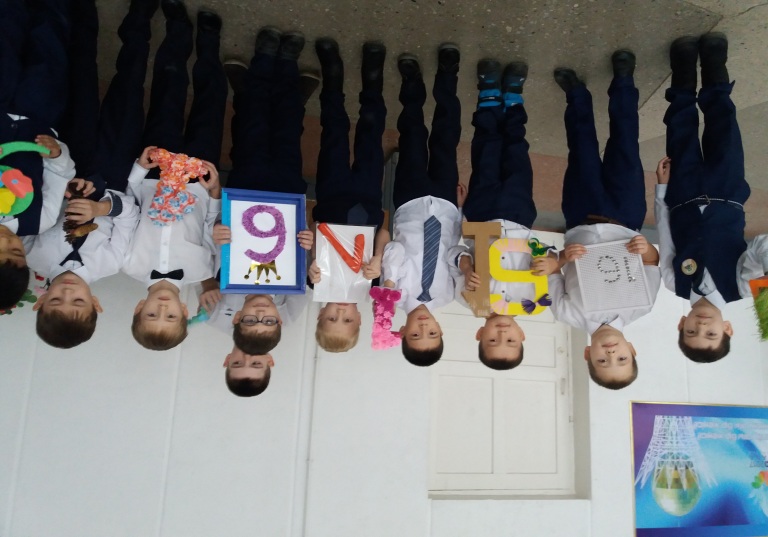 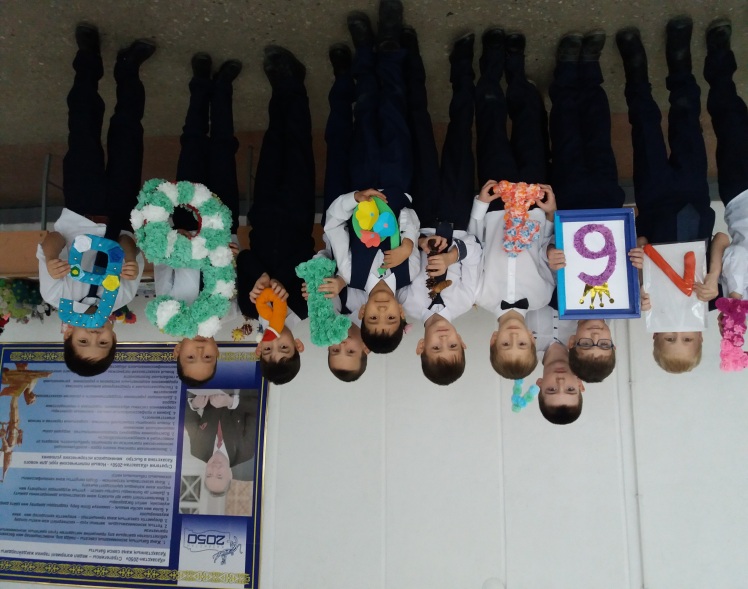 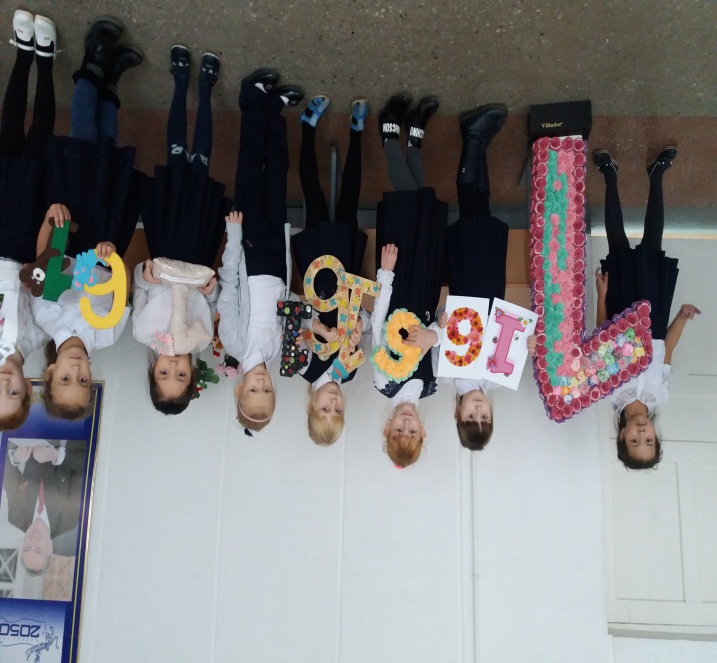 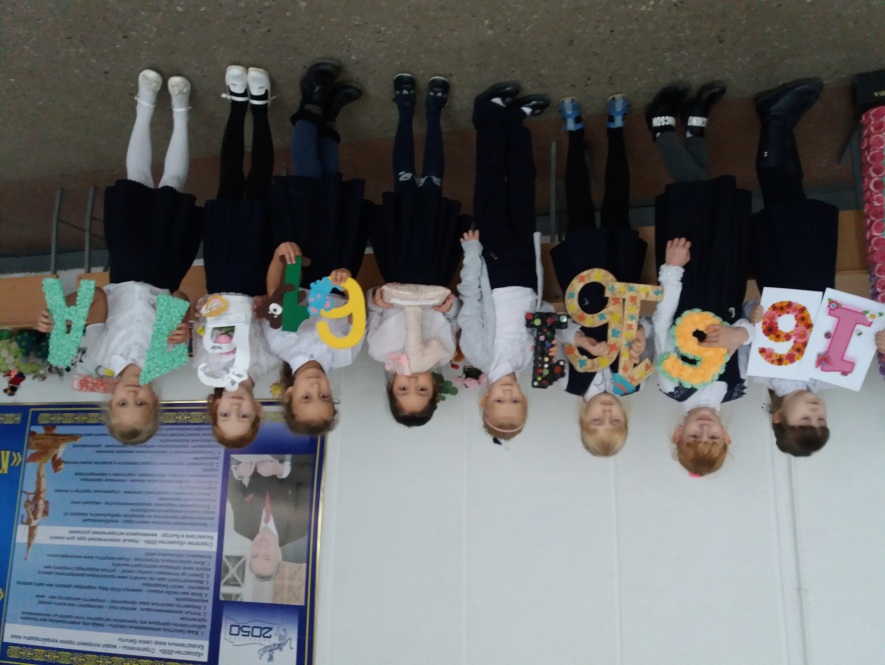 